ثانوية.....................                                                                          اللقب:................... السنة الدراسية 2013 -2014                                                         الاسم:...................الاختبار الثاني في الإعلام الآلي                                                       القسم:...................    التمرين1:( 5 نقاط )ما هي مراحل طباعة وثيقة؟..................................................................................................................................أذكر خطوات تحديد الهوامش في وثيقة...................................................................................................................................ماذا يقصد بتنسيق الخط وكيف يتم ذلك (بعد الكتابة)؟......................................................................................................................................................................................................................................................................كيف يتم دمج الخلايا في جدول؟......................................................................................................................................................................................................................................................................التمرين الثاني: (5 نقاط )لاحظ بتمعن الجدولين التاليين             الجدول A                                                                           الجدول Bكيف تم إدراج الجدول A؟ ........................................................................................................................................................................................................................................................................................................................ بين ما هي العمليات التي قمنا بها للانتقال من الجدول A إلى الجدول B، مع ذكر التعليمات المطبقة (التفصيل)  ما عدا ملء الجدول لا داعي لذكره ؟  العملية 1:..................................................................................................................................................................................................................................................................................................العملية 2:............................................................................................................................................................................................................................................................................................................................العملية 3:............................................................................................................................................................................................................................................................................................................................العملية 4:............................................................................................................................................................................................................................................................................................................................العملية 5:............................................................................................................................................................................................................................................................................................................................التمريـــن الثالث: (10 نقاط)مــا هــو دور كـل مـن التعليمات أو المفـاتيـح  التاليــة في برنامج   WORD ؟يجب الكتابة بالقلم الجاف مع عدم التشطيب                                                                           بالتوفيقثانوية أفلح بن عبد الوهاب                                                                       اللقب:................... السنة الدراسية 2013 -2014                                                         الاسم:...................الاختبار الثاني في الإعلام الآلي                                                       القسم:...................    التمرين1:( 5 نقاط )ما هي مراحل إدراج جدول؟..................................................................................................................................................................................................................................................................................................................................................................................................................................................................كيف يمكن إضافة سطر في جدول؟.....................................................................................................................................................................................................................................................................................................................................................................................................................................................كيف يمكن تظليل سطر في جدول؟.................................................................................................................................................................................................................................................................................................................................................................................................................................................... .....................................................................................................................................................................كيف يتم تقسيم الخلايا في جدول؟.......................................................................................................................................................................................................................................................................................................................................................................................................................................................التمرين الثاني: (5 نقاط )لاحظ بتمعن النصين التاليين.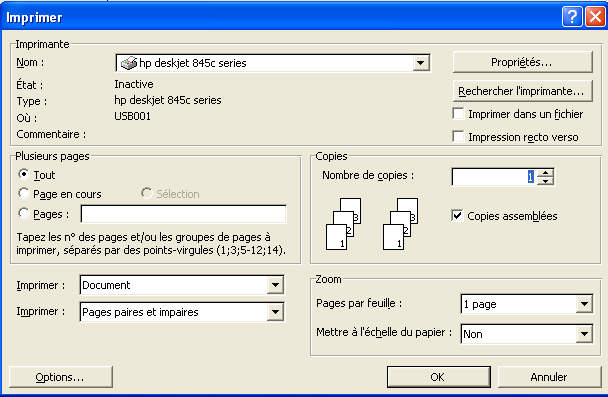 	النص A	النص B- ما هي التعديلات اللازمة من أجل للإنتقال من النص A إلى النص  B(بالتفصيل)؟العنوان:.....................................................................................................................................................................................................................................................................................................................................................................................................................................................................................................................................................................................................................................................................................................................................................................................................................................................................................................................................................................................................................................................................................................................................................................................................................................................................................................................................................................................................................................................................................................................................................................................................................................................................................................................................................................................................................................................................................النص:...........................................................................................................................................................................................................................................................................................................................................................................................................................................................................................................................................................................................................................................................................................................................................................................................................................................................................................................................................................................................................................التمريـــن الثالث: (10 نقاط)مــا هــو دور كـل مـن التعليمات أو المفـاتيـح  التاليــة في برنامج   WORD ؟يجب الكتابة بالقلم الجاف مع عدم التشطيب                                                                           بالتوفيقالرقـــمالاسماللقب010203الرقـــمالاسماللقب0102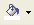 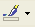 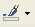 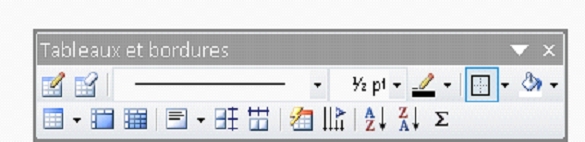 G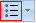 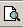 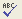 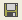 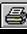 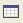 